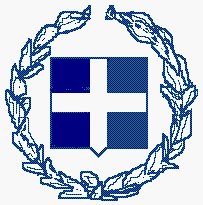 ΕΛΛΗΝΙΚΗ ΔΗΜΟΚΡΑΤΙΑΔΗΜΟΣ ΠΕΝΤΕΛΗΣΑΙΤΗΣΗΣΤΟΙΧΕΙΑ ΑΙΤΟΥΝΤΟΣ ΕΠΩΝΥΜΟ :…………………………………….ΟΝΟΜΑ :…………………………………………ΠΑΤΡΩΝΥΜΟ :…………………………………Α.Δ.Τ. :…………………………………………….Δ/ΝΣΗ ΚΑΤΟΙΚΙΑΣ :………..………………..…………………………………….Τ.Κ…………….	ΤΗΛΕΦΩΝΟ :…………………………………..ΣΤΟΙΧΕΙΑ ΙΔΙΟΚΤΗΤΗΕΠΩΝΥΜΟ :……………………………………ΟΝΟΜΑ :………………………………………..ΠΑΤΡΩΝΥΜΟ :………………………………..Α.Δ.Τ. :…………………………………………….Α.Φ.Μ. :………………………………………….Δ.Ο.Υ. :……………………………………………Δ/ΝΣΗ ΚΑΤΟΙΚΙΑΣ :………..……………….…………………………………….Τ.Κ……………	ΤΗΛΕΦΩΝΟ :…………………………………..ΣΤΟΙΧΕΙΑ ΣΥΝΙΔΙΟΚΤΗΤΗ ΕΠΩΝΥΜΟ :…………………………………….ΟΝΟΜΑ :………………………………………..ΠΑΤΡΩΝΥΜΟ :………………………………..Α.Δ.Τ. :…………………………………………….Α.Φ.Μ. :………………………………………….Δ.Ο.Υ. :…………………………………………...Δ/ΝΣΗ ΚΑΤΟΙΚΙΑΣ :………..……………….. …………………………………….Τ.Κ…………….	ΤΗΛΕΦΩΝΟ :…………………………………..ΑΡ. ΠΑΡΟΧΗΣ Δ.Ε.Δ.Δ.Η.Ε. :……………..Συνημμένα : 1. Φ/φο εξοφλημένου τελευταίου λογαριασμού ηλεκτρικού ρεύματος (με την εξόφλησή του)2. Τίτλος ιδιοκτησίας ακινήτου με επιφάνειες 3. Τακτοποιήσεις (Ν.4495/17, 4178/13, 3843/10 κτλ)4.  Βεβαίωση μηχανικού (όπως απαιτείται για τη συμβολαιογραφική πράξη ΜΑΖΙ ΜΕ ΥΠΑΓΩΓΗ)ΠΡΟΣΤο Δήμο ΠεντέληςΤμήμα ΕσόδωνΠαρακαλώ να μου χορηγήσετε βεβαίωση περί μη οφειλής Τέλους Ακίνητης Περιουσίας (Τ.Α.Π.) για το παρακάτω ακίνητο που βρίσκεται στο Δήμο Πεντέλης στη Δημοτική Κοινότητα ……………………………………………… επί της οδού …………………………… ..………………………………………………………………………………….. αρ………Διαμέρισμα υπό στοιχεία…………………………………………………του ……… ορόφου, επιφάνειας…………………………………….τ.μ.Οικία επιφάνειας ………………………………………..  τ.μ. επί οικοπέδου επιφάνειας ………….… τ.μ. στο Ο.Τ. ………………….Επαγγελματικός χώρος υπό στοιχεία ……………………………… του ……… ορόφου, επιφάνειας…………………………………….τ.μ.Αποθήκη υπό στοιχεία ……………………………………………………. του ……… ορόφου, επιφάνειας…………………………………….τ.μ.Θέση στάθμευσης:Υπογείου υπό στοιχεία …………………………………………………… επιφάνειας ……………………………………………………………….. τ.μ.Πυλωτής         Ανοιχτή           Κλειστή υπό στοιχεία ……………………………………………………………………. επιφάνειας ……………………………………………………………….. τ.μ.Ακαλύπτου υπό στοιχεία ………………………………………………… επιφάνειας ……………………………………………………………….. τ.μ.Οικόπεδο εκτάσεως ……………………τ.μ. στο Ο.Τ. ……………….Δικαίωμα υψούν  ……………………τ.μ. στο Ο.Τ. …………………..Τακτοποιούμενος χώρος επιφάνειας …………………………τ.μ.Νόμος Τακτοποίησης: Ν.4495/17, Ν.4178/13, Ν.4014/11, Ν.3843/10 άλλο:…………………………………….……… (Κυκλώστε)Η παρούσα βεβαίωση θα χρησιμοποιηθεί για σύνταξη συμβολαιογραφικής πράξης.                                                             Ο/Η Αιτ……………………….